Тема: Пунктуация как система знаков препинания и правил их употребления. Знаки конца предложения. Употребление многоточия.Цели урока:Актуализация знаний о функциях и правилах постановки знаков препинания;Совершенствование умений определять цель высказывания и правильно ставить знаки препинания в конце предложения; определять функцию каждого знака препинания.Совершенствовать умения работы с текстомЗадача: подвести учащихся к пониманию того, зачем нужно знать принципы русской орфографии, каковы функции знаков препинания и в чем заключается их основное назначение, научить осознанно применять теоретические знания в практической работе.Тип урока: обобщение и систематизация знанийМетодические приемы: фронтальный опрос, фронтальная работа с тексом, индивидуальная и групповая работа, работа в парах. Структура урока: комбинированный; для достижения поставленных целей будут использованы приемы компетентностно-ориентированной технологии (коммуникативная и культурологическая компетенции).Методы обучения: частично-поисковый и исследовательскийОборудование: учебник Е.Е. Долбик «Русский язык» 11 класс, раздаточный материалХод урока.«Пунктуацию нельзя выучить,надо научиться ее применять».Валгина Н. С.Организация начала урока.-Здравствуйте, ребята!- Я искренне надеюсь на то, что урок вам понравится, а полученные на нем знания и умения вы успешно будете применять. А вот где, вы поймете чуть позже.-Откройте тетради и запишите число.2. Подготовка к восприятию нового материала:2.1.Слово учителя: «Я прочел рассказ и онемел. Это была прозрачная, литая проза. Все стало выпуклым, ясным. От прежней скомканности и словесного разброда не осталось и тени. При этом действительно не было выброшено или прибавлено ни одного слова.-Это чудо! – сказал я. – Как вы это сделали?- Да просто расставил правильно все знаки препинания»К. Паустовский «Золотая роза»- Как, по-вашему, связан этот отрывок с темой сегодняшнего урока? О чем пойдет разговор? (о пунктуации, о знаках препинания) (записать тему урока)-Что такое пунктуация?Пунктуация (лат. - точка) – эта система знаков препинания и правил их употребления.- Известно, что до XV века в книгах не было знаков препинания.- А сколько знаков препинания в системе русской пунктуации в настоящее время? таблица(10 знаков)В современном русском языке 10 знаков препинания:Точка (.)Вопросительный знак (?)Восклицательный знак (!)Многоточие (…)Запятая (,)Точка с запятой (;)Двоеточие (:)Тире (-)Кавычки («»)Скобки ( ).- Назначение знаков препинания – передавать синтаксическое и смысловое членение текста, а также основные черты интонации предложения на письме. Знаки препинания обеспечивают пишущему и читающему однозначное понимание предложения и текст3. Изучение новой темы.3.1. Слово учителя: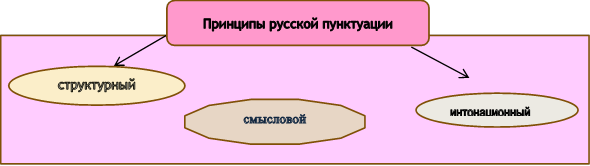  Чтобы проиллюстрировать эти принципы, хочу обратить ваше внимание на текст:В реке там рыба на бугреМычит корова в конуреСобака лает на забореПоёт синичка в коридоре … (играют дети)- Где хочется поставить точки? А где нужно?- Расставив точки, мы видим структуру данного текста (принцип ---структурный)- Я напишу предложение и поставлю знаки препинания, а вы постарайтесь в соответствии со знаками передать нужную интонацию.Да. Да! Да? Да?! Да… а теперь вспомним сказку Маршака «Двенадцать месяцев»: Казнить, нельзя помиловать. (принцип интонационный)А теперь смысловой:-Известен факт «бессловесной» переписки. Французский писатель Виктор Гюго, закончив писать роман «Отверженные», послал рукопись книги издателю. К рукописи он приложил письмо, в котором написал «?» Издатель также ответил письмом без слов «!»- Как вы думаете, что имели в виду писатель и издатель? («Ну как? Понравилось ли?» - «Великолепно! Это лучшая рукопись, которую я когда-нибудь читал! Я её непременно издам!»)-Ребята, а для чего нужно знать принципы пунктуации? (В соответствии с ними мы осуществляем выбор знака препинания)Давайте вспомним эти принципы.-Принципы русской пунктуации: структурный, смысловой, интонационный.Структурный принцип (синтаксический) обусловлен структурой предложения. Он способствует выработке твердых общеупотребительных правил расстановки знаков препинания. Знаки не могут быть авторскими, это фундамент, на котором строится современная русская пунктуация.Смысловой принцип (логический). В основе правил постановки знаковпрепинания лежит смысл высказывания. Выполняя грамматическое членение текста, знак препинания тем самым организует его смысловое членение.Интонационный принцип является выразителем семантики, т. е. значения и смысла языковой единицы. Устная речь оформляется интонацией, а письменная – пунктуацией. Знаки препинания показывают, как надо при письме и при чтении расчленять речь на ее составные части.3.2. Индивидуальные выступления учащихся: 1. Функции знаков препинания (упр. 26.3.)2. Отделяющие знаки препинания (упр. 26.5.)3. Выделяющие знаки препинания (упр. 26.7.) 4. Знаки конца предложения с. 185ФИЗКУЛЬТМИНУТКА3.2.  Формирование практических навыков:-Посмотрим,какую роль выполняют знаки препинания в письменной речи.Напомню три функции знаков препинания: завершение, выделение, разделение частей предложения;-Попробуем убедиться в том, что без знаков препинания невозможно понять содержимое текста. (фронтальная работа)Проведем лингвистический эксперимент. Перед вами текст без знаков препинания. Прочитайте текст.Задание1. ( раздаточный материал на каждой парте)Самолеты заходили вновь и вновь (1) не было конца этой адской карусели (2) она хотела уничтожить весь мир (3) неужели я должен был погибнуть не в бою (4) а вот так (5)ничего не сделав (6) ни разу не выстрелив (7) у меня была граната (8) но не бросишь же ее в пикирующий на меня самолет (9) я (10) конечно (11) был раздавлен страхом (12) сколько во мне было этого страха (13)По Д.Гранину «Мой лейтенант»- Что затрудняет чтение? Как исправить сложившуюся ситуацию?- Чем вы будете руководствоваться при расстановке знаков препинания? (функции: завершения, выделения, разделения)- Расставьте знаки препинания, объясните функцию каждого (устно).- Назовите цифры знаков конца предложения. Какие знаки препинания использовали? (2,3,7,9,12,13)- Назовите цифры разделительных знаков. Что они разделяют?(1,8 (части сложного предложения); 4,6 (однородные члены)- Назовите цифры выделительных знаков препинания. Что они выделяют?5 (деепричастный оборот), 10, 11 (вводное слово)Пользоваться таблицей  (приложение 1)- А теперь прочтите получившийся текст, соблюдая нужную интонацию.Самолеты заходили вновь и вновь, не было конца этой адской карусели. Она хотела уничтожить весь мир. Неужели я должен был погибнуть не в бою, а вот так, ничего не сделав, ни разу не выстрелив? У меня была граната, но не бросишь же ее в пикирующий на меня самолет. Я, конечно, был раздавлен страхом. Сколько во мне было этого страха!По Д.Гранину «Мой лейтенант»- При выполнении данного задания мы руководствовались не только функциями знаков препинания, но и принципами русской пунктуации.Задание 2: продолжаем работу. Для этого выполним упр. 26.2. (см. учебник с. 180) устная работа: задание упр.             Задание 3: упр. 26.6. (по вариантам) чтение текста , определение темы, типа речи. Списать, графически объяснить постановку знаков препинания . отделяющие знаки!!!!!1в – 2 предложение2в – 3 предложениеЗадание 4: Упр. 26.8. 3,4 предложение записать, графически объяснить постановку выделяющих знаков препинания. Знаки конца предложения.Задание 5: работа в парах (мини-исследование)Перед нами строфа стихотворения Н. Гумилева «Слово».- Предлагаю учащимся представить такую ситуацию:стихотворение Н. Гумилева было утеряно, а когда отыскали черновой вариант, в первой строфе не оказалось ни одного знака препинания. Наша задача – попытаться восстановить утраченную пунктуацию. (записать в тетрадь, восстанавливая знаки препинания)В оный день когда над миром новымБог склонял лицо свое тогдаСолнце останавливали словомСловом разрушали городаСловарная работа (Слово «оный» (тот, тот самый)- С чего вы начали свою работу? (вспомнить принципы, прежде, чем расставить знаки препинания, нужно вдуматься в смысл стихотворения)И о каком принципе вы вспомнили?- О смысловом, потому что нельзя расставить знаки препинания, не понимаясмысла. Далее я стал искать границы предложения. В конце строфы поставилточку – знак завершения. Точку, потому что текст читается с интонациейповествования, а не восклицания или вопроса. Далее я нашел сложноепредложение, внутри главной части которого есть придаточная, и вспомнил,что придаточная часть выделяется запятыми с двух сторон, если находитсявнутри главной части. И получилось следующее:В оный день, когда над миром новымБог склонял лицо свое, тогдаСолнце останавливали словом,Словом разрушали города.Далее ученик объясняет постановку запятой между 3 и 4 строками. (разделение одн. членов)- Какой же принцип помог вам осмыслить постановку знаков препинания?- Структурный.- Прочитайте глазами четверостишье и подумайте, о чем надо помнить, чтобыпрочитать его выразительно.- Чтобы прочитать стихотворение осмысленно и выразительно, надо помнить ио роли интонационного принципа. Когда я читал строфу уже со знакамипрепинания, я чувствовал паузы, соблюдал их, и вырисовалась осмысленностьи выразительность. (Ученик выразительно читает 1-ую строфу.)4. Обобщение.- О каких трех принципах русской пунктуации мы говорилисегодня на уроке?- Можно из трех этих принципов выделить основополагающий (-ие)?(Синтаксический и смысловой, а интонационный оформляет смысловуюсторону текста)Обобщение изученного материала. Работа с заданиями ЦТ ( задания А -14, А- 17) самостоятельная работа1.Обособленные определения есть в предложениях (учтите, что знаки препинания не расставлены):Разгоряченные дети свистя и громко покрикивая бежали за собаками.Возле старой шелковицы подымалась окруженная кустами сирени и терновника горка.На широкой террасе заросшей диким плющом кипел самовар.В большой комнате сидела Катерина онемев от неожиданности и закутав лицо в платок.Все мы страшно уставшие за день засыпали буквально на ходу.Ответы: 3,52.Обособленные обстоятельства есть в предложениях (учтите, что знаки препинания не расставлены):Окутанные облаками верхушки гор слабо просматривались под крылом нашего самолета.Женские часы XIX века с ободком покрытым золотом высокой пробы смотрелись изысканно и дорого.Инженер Крутиков купив большой букет белых гофрированных тюльпанов спешно сел в автомобиль и уехал. Василиса Антоновна работая в бухгалтерии занималась непосредственно зарплатой рабочих.Однако Митя несмотря на все усилия родителей принял твердое решение вернуться в Воронеж.Ответы: 3,4,53. Укажите, какие предложения соответствуют приведенной ниже схеме (учтите, что знаки препинания не расставлены):[   ] : [   ]Любителям собак следует помнить овчарок, ротвейлеров и доберманов заводить в городской квартире не рекомендуется.Молоток напильник пассатижи ножовка словом многие инструменты из отцовского гаража пригодились ему в работе.Хозяйский взгляд нужен всегда он вмиг заметит что-нибудь.Звезды зимой на небе ярко блестят жди лютых морозов.Ароматная сирень и ярко-желтые майские одуванчики мои самые любимые цветы. Ответы:1,36. Итоги урока. Рефлексия.- Какая часть урока показалась наиболее важной? Почему?
- Что было трудным? Почему?
- Что нужно сделать, чтобы эти трудности не возникали- Можно ли выучить пунктуацию?Ребята вспоминают слова Валгиной Н. С.«Пунктуацию нельзя выучить, надо научиться ее применять».- Согласны ли вы с таким высказыванием?- О чем же мы должны помнить, когда пишем текст под диктовку, когда естьнеобходимость расставить знаки препинания, объяснить их постановку?- Надо помнить, прежде всего, о том, что лежит в основе русской пунктуации, оее назначении и функциях. Когда мы это осознаем, осмыслим, то и устная, и письменная речь обретут стройность, логичность и выразительность.7.Домашнее задание: параграф 26.27. упр. 27.5.Спасибо за урок!Приложение 1ЗНАКСТАВИТСЯ1. Точка.В конце повествовательного предложения, в конце побудительного предложения (при спокойном тоне речи).2. Восклицательный знак.В конце восклицательного предложения, после обращения, после междометия.3. Вопросительный знак.В конце вопросительного предложения.4. Многоточие.Чтобы показать незаконченность речи, перерывы в речи; в неполных цитатах.5. Запятая.Для разделения однородных членов предложения, для выделения обращений, вводных слов и вводных предложений, междометий, обособленных второстепенных членов; для разделения простых предложений в сложносочиненных, придаточных частей и главных или выделения их в середине главных в сложноподчиненных предложениях; для разделения простых предложений в составе бессоюзного сложного предложения.6. Точка с запятой.Для разделения сильно распространенных или менее тесно связанных по смыслу предложений, входящих в состав сложного предложения.7. Двоеточие.Перед однородными членами после обобщающего слова, при прямой речи, в бессоюзном сложном предложении.8. Тире.Между подлежащим и сказуемым, после однородных членов перед обобщающим словом, для выделения вводных предложений, приложений; в бессоюзном сложном предложении, для выделения слов автора при прямой речи, в начале реплик диалога.9. Скобки.Для выделения вводных предложений, а также всякого рода пояснений и вставок от автора.10. Кавычки.Для выделения прямой речи, цитат, названий книг, журналов, газет и т.п., необычных в литературной речи слов или слов в не свойственном им значении, или слов, употребленных с иронией, метафорически, иносказательно и т.п.